Отдел образования администрации Болховского района 303140   г.  Болхов,  ул.  Ленина, 35	       телефон,  факс: (48640) 2-43-54 Исх. № 670  от 28 октября  2020г.БОУ ОО   «Созвездие Орла» В.С. Старцевой       Отдел образования администрации Болховского района предоставляет информирует о координаторе от муниципального образования по организации взаимодействия с БОУ ОО «Созвездие Орла» :- Ерофеева Лариса Владимировна – менеджер Отдела образования администрации Болховского района, 8 953 478 73 37, 8 (48640)24874, l.v.erofeeva@list.ru.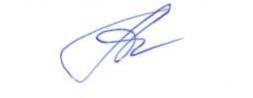 Начальник ОО                                                                                 Т.А.Анисимова Ерофеева Л.В.,  2-48-74